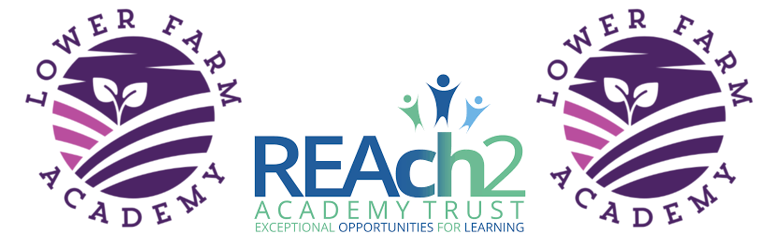 ADMINISTERING MEDICINES In order for the school to administer medicines it is essential that the following information is provided: Name of Child: _____________________________________Class _____________ Is the medicine prescribed by the doctor? YES/NOName of Medicine to be administered ___________________________________ Expiry Date of Medicine _____________________________________________ Purpose of Medicine ________________________________________________ Amount to be Administered ___________________________________________ At which times _____________________________________________________ Any Known Side Effects of the Medicine? ________________________________________________________________________________________________________________________________________________________________________________________________________________________________________________________________________________________________________________________________I, ____________________________authorise the approved first aiders in school to administer the above medicine.Signed _____________________________________Date ___________________ Parent/Carer >>>>>>>>>>>>>>>>>>>>>>>>>>>>>>>>>>>>>>>>>>>>>>>>>>>>>>>>>>>>>>>>>>>>>>>>>>>>>>>>>>For School Use Only Person Designated to Administer ________________________________________ Permission Given: YES/NO Headteacher. Deputy __________________________________Date ___________